        2018/2019 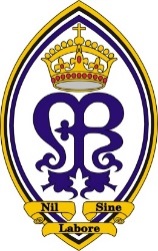 	Bottom of measure 2